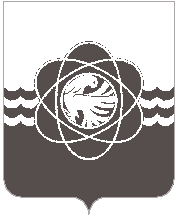 12 сессии  пятого созыва	от 28.05.2020 № 93В соответствии с частью 1 статьи 9 Федерального закона от 27.07.2010 № 210-ФЗ «Об организации предоставления государственных и муниципальных услуг», и учитывая рекомендации постоянных депутатских комиссий, Десногорский городской СоветР Е Ш И Л:1. Внести в решение Десногорского городского Совета от 14.11.2019 № 35 «Об утверждении перечня услуг, которые являются необходимыми и обязательными для предоставления муниципальных услуг на территории муниципального образования «город Десногорск» Смоленской области, и предоставляются организациями, участвующими в предоставлении муниципальных услуг» следующее изменение:- в Приложении «Перечень услуг, которые являются необходимыми и обязательными для предоставления муниципальных услуг на территории муниципального образования «город Десногорск» Смоленской области, и предоставляются организациями, участвующими в предоставлении муниципальных услуг» пункт 11 признать утратившим силу.2. Настоящее решение опубликовать в газете «Десна».О внесении изменения в решение Десногорского городского Совета от 14.11.2019 № 35 «Об утверждении перечня услуг, которые являются необходимыми и обязательными для предоставления муниципальных услуг на территории муниципального образования «город Десногорск» Смоленской области, и предоставляются организациями, участвующими в предоставлении муниципальных услуг»И.о. Председателя Десногорского городского Совета                                    Е.П. ЛеднёваГлава     муниципального      образования«город Десногорск» Смоленской области                                                  А.Н. Шубин